Mercredi des Cendres 
(Liturgie de la Parole)
Diocèse de Saint-Jean-Longueuil
le 26 février 2020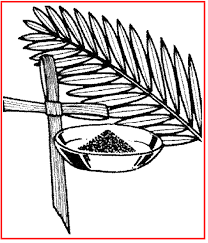 Chant : Ton peuple dans la nuit se met en marche              (Bernard/Akepsimas/Studio SM)
Ton peuple dans la nuit se met en marche,
Seigneur, tu le conduis vers la clarté.
Ta main le sauvera des esclavages,
Dieu de liberté, Dieu de liberté !Esclaves de nos peurs, esclaves du passé,
Nous cherchons un sauveur, Lumière à nos côtés.
Dieu grand, Dieu saint, Dieu grand,
Dieu saint, montre-nous ton chemin !Mot de bienvenue et introduction  Aujourd’hui nous célébrons le mercredi des Cendres. Nous débutons le temps du carême : ces jours sont un temps de conversion – ça veut aussi dire un temps de changement. C’est le temps où chacun et chacune de nous choisit de marcher encore plus fidèlement dans les pas de Jésus et ainsi ouvrir davantage son cœur à Dieu. Nous allons recevoir les cendres sur notre front.  Ce rituel marque le début de la préparation que nous sommes invités à faire plus particulièrement durant les 40 prochains jours ; ces jours qui nous mèneront à la grande fête de Pâques.Dans une démarche de conversion chrétienne, tout naturellement il y a presque toujours une étape où l’on reconnait ce qui, en nous, fait obstacle à la croissance de notre confiance et de notre foi en Dieu. À ce chapitre, le rituel du Sacrement du pardon indique clairement que la première démarche à faire est d’entendre la Parole de Dieu. Nous le savons, c’est Dieu qui nous a aimés le premier. Dieu, par sa Parole, nous fait connaître son plan de vie pour chacun et chacune de nous. Il est donc normal de débuter notre célébration par l’écoute de la Parole de Dieu. Car elle met la lumière sur tout ce qui nous empêche de grandir dans la foi.ÉCOUTE DE LA PAROLE DE DIEUÉVANGILEÉvangile de Jésus Christ selon saint Matthieu (Mt 6,1-6.16-18)En ce temps-là, Jésus disait à ses disciples : « Ce que vous faites pour devenir des justes,
évitez de l’accomplir devant les hommes pour vous faire remarquer.
Sinon, il n’y a pas de récompense pour vous auprès de votre Père qui est aux cieux.Ainsi, quand tu fais l’aumône, ne fais pas sonner la trompette devant toi,
comme les hypocrites qui se donnent en spectacle dans les synagogues et dans les rues,
pour obtenir la gloire qui vient des hommes.
Amen, je vous le déclare : ceux-là ont reçu leur récompense.
Mais toi, quand tu fais l’aumône, que ta main gauche ignore ce que fait ta main droite,
afin que ton aumône reste dans le secret ; ton Père qui voit dans le secret te le rendra.Et quand vous priez, ne soyez pas comme les hypocrites :
ils aiment à se tenir debout dans les synagogues et aux carrefours
pour bien se montrer aux hommes quand ils prient.
Amen, je vous le déclare : ceux-là ont reçu leur récompense.
Mais toi, quand tu pries, retire-toi dans ta pièce la plus retirée,
ferme la porte, et prie ton Père qui est présent dans le secret ;
ton Père qui voit dans le secret te le rendra.Et quand vous jeûnez, ne prenez pas un air abattu, comme les hypocrites :
ils prennent une mine défaite pour bien montrer aux hommes qu’ils jeûnent.
Amen, je vous le déclare : ceux-là ont reçu leur récompense. Mais toi, quand tu jeûnes,
parfume-toi la tête et lave-toi le visage ; ainsi, ton jeûne ne sera pas connu des hommes,
mais seulement de ton Père qui est présent au plus secret ; ton Père qui voit au plus secret te le rendra. »– Acclamons la Parole de Dieu.Partage de la ParoleRite communautaire des Cendres L’invitation à la conversion et au changement et conséquemment l’aspect pénitentiel du carême porte une dimension communautaire.  « La pratique pénitentielle ancienne soulignait l'aspect communautaire-ecclésial de la réconciliation, en particulier au moment final de l'absolution par l'évêque, avec la pleine réadmission des pénitents dans la communauté. L'enseignement de l'Église et la discipline pénitentielle promulguée après le Concile Vatican II exhortent à redécouvrir et à remettre à l'honneur la dimension communautaire-ecclésiale de la Réconciliation (cf. Lumen gentium, n. 11 et aussi Sacrosanctum Concilium, n. 27) (…). » JEAN-PAUL II, AUDIENCE GÉNÉRALE, Mercredi 22 septembre 1999, Réconciliation avec Dieu et nos frères.Rite communautaire Pendant que nous chanterons, j’invite chacun et chacune de nous, à aller mettre, à l’aide de la cuillère, de la cendre dans le bol qui servira au rite individuel des cendres. Par ce geste, nous prenons conscience que notre retournement a des implications avec celles et ceux qui marchent avec nous sur la route de la vie.Chant : Sur la montagne que nous cherchons (C. Tassin)2. 	Tous	Sur la montagne que nous cherchons,			On dit qu’un peuple libre			Est né d’un grand amour.	Soliste	Qui nous guidera au Mont de l’Alliance,			Au Mont de l’Alliance ?	Tous	Conduis-nous, Seigneur,			Vers le Mont de l’Alliance.			Conduis-nous vers toi ! (Bis) (Ex. 19)3.	Tous	Sur la montagne que nous cherchons.			On dit qu’un Maître enseigne			La route du bonheur.	Soliste	Qui nous guidera au Mont de l’Évangile,			Au Mont de l’Évangile ?	Tous	Conduis-nous, Seigneur,			Vers le Mont de l’Évangile.			Conduis-nous vers toi ! (Bis) (Mt. 5,1-11)6.	Tous	Sur la montagne que nous cherchons,			On dit qu’après la Pâque			Se tint un rendez-vous.	Soliste	Qui nous guidera au Mont du Fils de l’homme			Au Mont du Fils de l’homme.	Tous	Conduis-nous, Seigneur,			Vers le Mont du Fils de l’homme.			Conduis-nous vers toi ! (Bis) (Mt. 28, 16-20)Bénédiction des cendresSeigneur notre Dieu, toi qui veux notre conversion, dans ta bonté, écoute notre prière ; bénis les cendres dont nous serons marqués en signe de notre engagement à changer nos cœurs parce que tu es la Bonne nouvelle. Nous te le demandons à toi qui vis et règnes pour les siècles des siècles. R. Amen. Le prêtre asperge d’eau bénite les cendres.Rite individuel des Cendres Introduction :Si la cendre évoque la faiblesse de l’homme (cf. Genèse 3, 19 « Souviens-toi que tu es poussière… »), elle évoque aussi le péché et la fragilité de l’être humain et son regret du péché. Pour les chrétiens et les chrétiennes, la signification de l’imposition des cendres est portée par la phrase : « Convertissez-vous et croyez à la Bonne Nouvelle. » (Marc 1, 15). C’est sur l’initiative de Dieu que nous sommes invités à la conversion. Et, c’est par la grâce de Dieu que nous pouvons répondre à son amour même. La parole de Dieu est, en la personne de Jésus, ce qui nous permet de changer de route, de transformer notre agir et nos paroles afin de répondre à son amour en aimant nos frères et nos sœurs spécialement celles et ceux qui sont le plus dans le besoin. Puisque la Parole de Dieu est la lumière de nos pas et nous invite à faire de plus en plus de place à la Bonne Nouvelle dans nos vies, en nous imposant les cendres, (la personne qui préside) dira à chacun et à chacune de nous :CROIS À LA BONNE NOUVELLE, CONVERTIS-TOI !Le terme AMEN n’a pas d’équivalent dans les langues occidentales. C’est pourquoi il ne faut pas en traduire le sens mais comprendre qu’il s’agit d’une réponse à un propos ferme, stable ou immuable. Nous répondrons donc, à Claude, en disant : AMEN!Reprise du chant : Ton peuple dans la nuit se met en marche              (Bernard/Akepsimas/Studio SM)
Ton peuple dans la nuit se met en marche,
Seigneur, tu le conduis vers la clarté.
Ta main le sauvera des esclavages,
Dieu de liberté, Dieu de liberté !Esclaves de nos riens, esclaves d'autres dieux,
Nous crions notre faim, l'espoir emplit nos yeux.
Dieu grand, Dieu saint, Dieu grand,
Dieu saint, soutiens-nous en chemin !Personne qui préside) :  (le nom de la personne)  Crois à la bonne nouvelle, convertis-toi !La personne : Amen ! Prière universelleIntroduction	Demandons au Seigneur de nous combler de sa grâce en lui présentant nos demandes pour le bien de notre communauté et du monde entier.R. Seigneur, entends notre prière.Le carême est un temps de prière. Pour que l’Église nous aide à entendre la voix de Dieu qui nous aime toujours, prions.Le carême est un temps d’aumône. Pour que les dirigeants du monde aident les nations les plus riches à partager généreusement avec les peuples qui souffrent, prions.Le carême est un temps de jeûne. Pour que notre communauté diocésaine profite de cette période pour mettre fin à l’indifférence et à l’exclusion qui nous éloignent les uns des autres, prions.Le carême est un temps pour demander pardon. Pour que les membres de nos familles profitent de ce carême pour savoir demander pardon pour les fois où ils ont pu causer des blessures, prions.Le carême est un temps de changement. Pour que chacun de nous choisisse d’ouvrir son cœur à Dieu afin de prendre part à sa joie, prions. Prière de conclusion 	Dieu notre Père, en recevant nos intentions, fais que notre pratique du carême que nous débutons nous permette de te voir et de t’entendre plus clairement, toi qui nous fais signe pour les siècles des siècles.R. AmenNotre Père :Unis dans le même Esprit, nous pouvons dire avec confiance la prière que nous avons reçue du Sauveur : Notre Père, qui es aux cieux …Échange de paixSeigneur Jésus Christ, tu as dit à tes Apôtres : « Je vous laisse la paix, je vous donne ma paix » : ne regarde pas nos péchés mais la foi de ton Église ; pour que ta volonté s'accomplisse, donne-lui toujours cette paix, et conduis-la vers l'unité parfaite, toi qui règnes pour les siècles des siècles. R. Amen.Que la paix du Seigneur soit toujours avec vous. R. Et avec votre esprit.(Échangeons un signe de paix avec les personnes autour de nous.)Rite de conclusionEnvoi :Le Seigneur soit avec vous.R. Et avec votre esprit.Que Dieu tout puissant vous bénisse : le Père, le Fils, et le Saint-Esprit.R. Amen.Allez dans la paix et la joie du Christ.R. Nous rendons grâce à Dieu !
Chant : Ton peuple dans la nuit se met en marche              (Bernard/Akepsimas/Studio SM)
Ton peuple dans la nuit se met en marche,
Seigneur, tu le conduis vers la clarté.
Ta main le sauvera des esclavages,
Dieu de liberté, Dieu de liberté !Sauvés des jours amers, sauvés des jougs pesants,
Nous franchissons la mer, la foi nous tient vivants.
Dieu grand, Dieu saint, Dieu grand,
Dieu saint, nous suivrons ton chemin !